Aktiv høst i Borre Historielag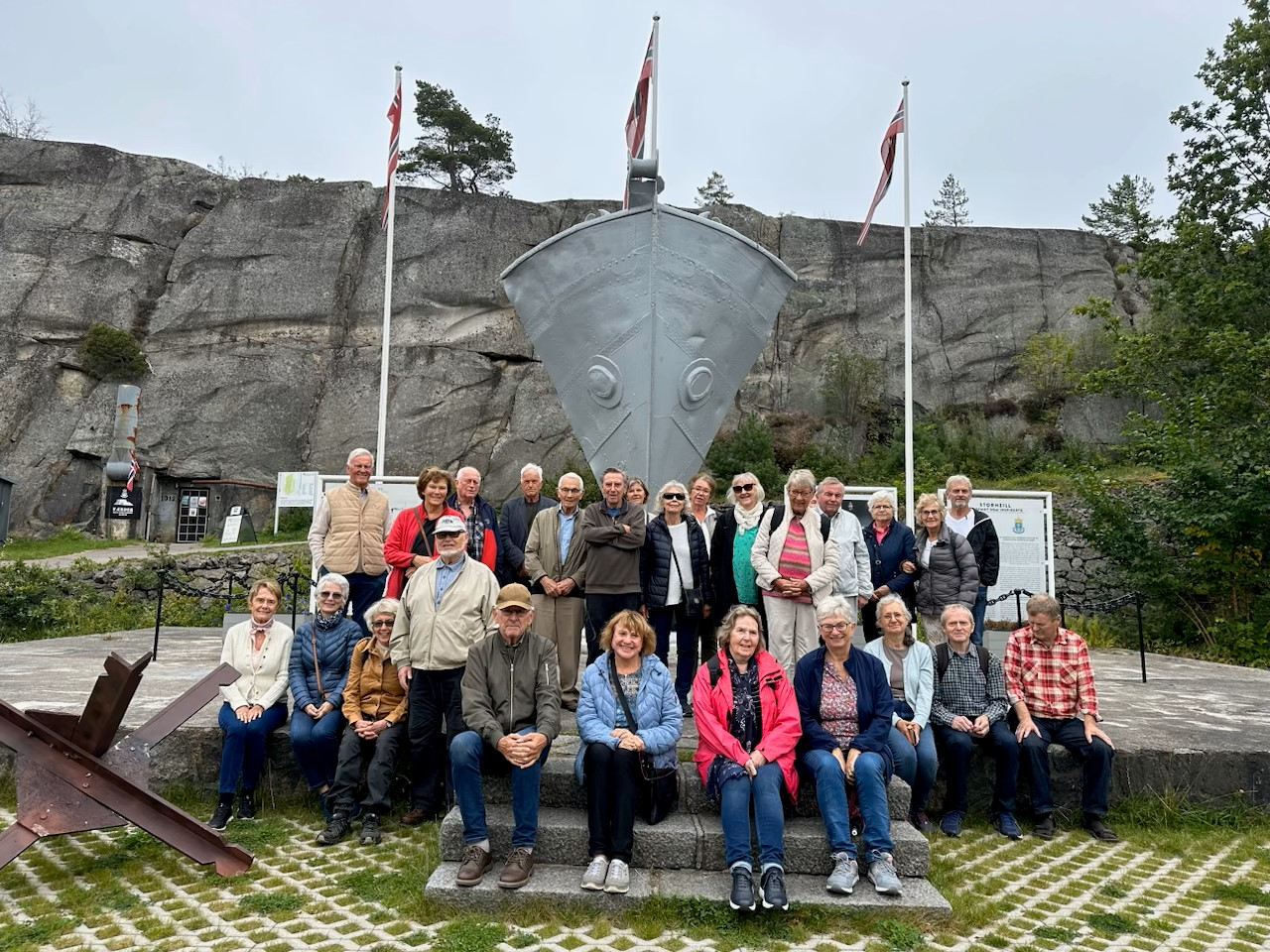 Borre Historielag har hatt en aktiv høstsesong. Historielaget, som inkludererhele Horten kommune, arrangerer månedlige foredrag på foreningens gård,den gamle skysstasjonen Bruserød på Nykirke. Eiendommen ligger langs dentidligere sørlandske hovedvei, og fungerte som skysstasjon og gjestgiveri fra1830 til ut på 1920-tallet. Historien om gården og annen informasjon om laget,ligger på vår nettside www.borre-historielag.noSøndag 3. september sto omvisning på Karljohansvern på programmet, og over20 deltakere fikk gleden av å følge guiden, Truls Sandaker. Han er blant annettidligere kommandant for marinebasen Karljohansvern, og levendegjordehistorien med mange anekdoter og personlige beretninger.Søndag 10. september dro 26 personer i «Gladbussen» på besøk til Nøtterøyhistorielag. Vi ble vist rundt på bygdetunet Fagertun. Her fikk vi se bådelensmannsgården, skolestua, skimuseet, smia, banken og arresten, i tillegg tilhusflidslagets vevstuer på Låven. Vi fikk også selv prøve oss som smeder i smiapå bygdetunet. De 5 guidene fikk overrakt hver sin Borreminne-bok som takkav turens leder, Eli Kari Høihilder.Deretter reiste vi til det nedlagte kystfortet Torås på Tjøme, som er Vestfoldsstørste intakte krigsminne fra 2. verdenskrig. Der var det orientering ogomvisning i noen av fortets bunkere, som nå er innredet som krigsmuseum.Flinke og engasjerte guider fortalte om anlegget, som var en del av FestungNorwegen, og sto ferdig i 1941. Etter krigen ble fortet drevet av Kystartilleriet,men i 1999 ble Torås nedlagt og sikret.Historielagets utflukt ble avsluttet med en deilig fiskesuppe påSpiseriet/Verdens Ende.Vi takker for en minnerik veterantur! Innen vi ankom Horten, hadde vår gladeog syngende sjåfør, Hortens æresborger Gunnar Hansen, meldt seg inn i BorreHistorielag. Vi ønsker han og våre øvrige nye medlemmer velkommen iforeningen.Neste arrangement er på Bruserød 12. oktober. Da skal vi få et innblikk ihistorien til Horten fengsel, og fengselets nåværende funksjon.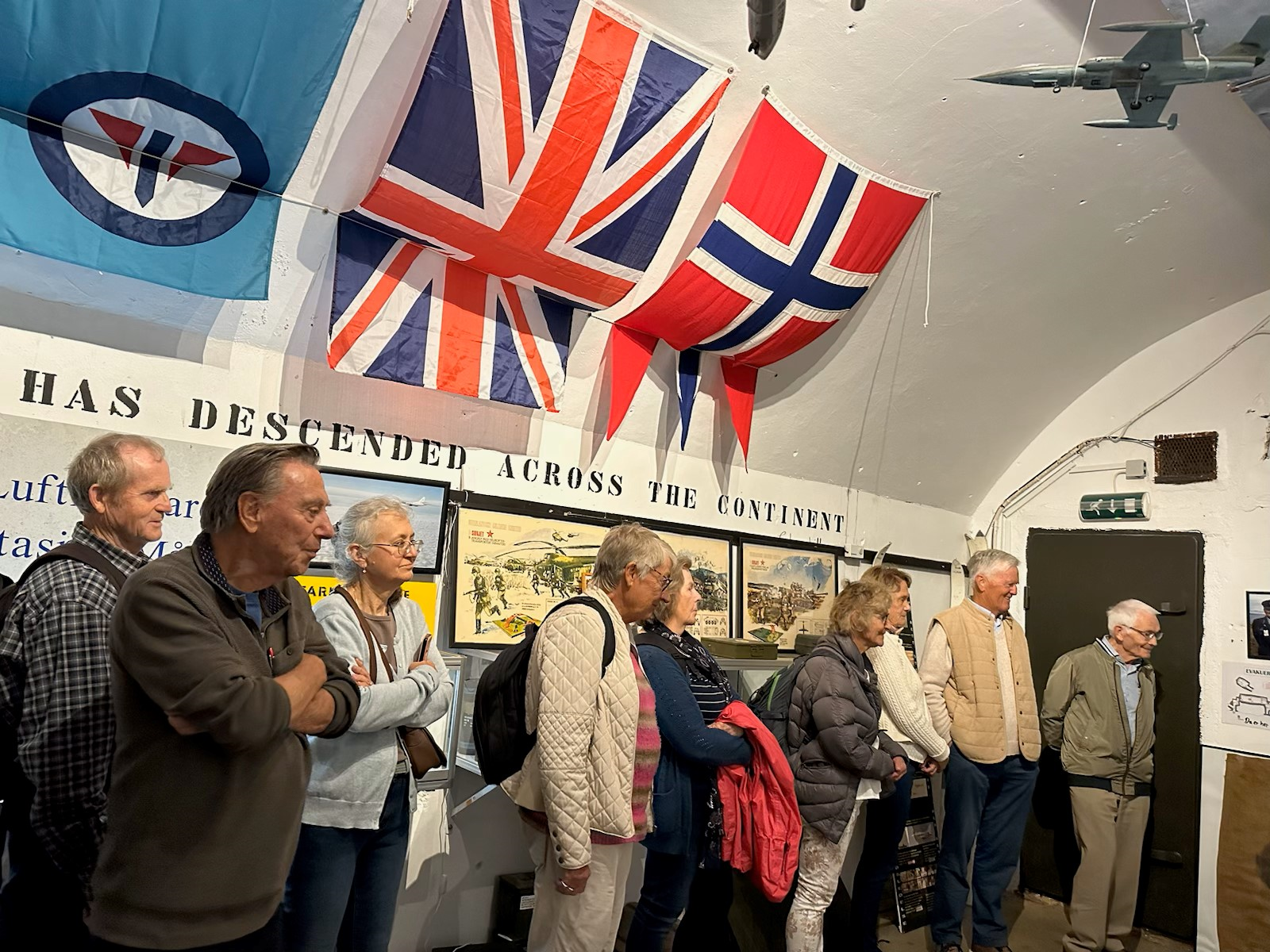 Referat på vegne av styreleder og arrangementsleder: Magnor Kristensen